Fondant au chocolat et aux marronsReste à déguster…Bon appétit !!!:)))Ingrédients :100g. de chocolat noir100g. de beurre3 œufs500g de crème de marrons Préparation :Faire fondre au bain-marie le chocolat et le beurre.Mélanger les œufs et la crème de marrons.Y ajouter le mélange beurre-chocolat fondu.Verser dans des moules à muffins beurrés.Cuisson :15 à 20mn. à 150°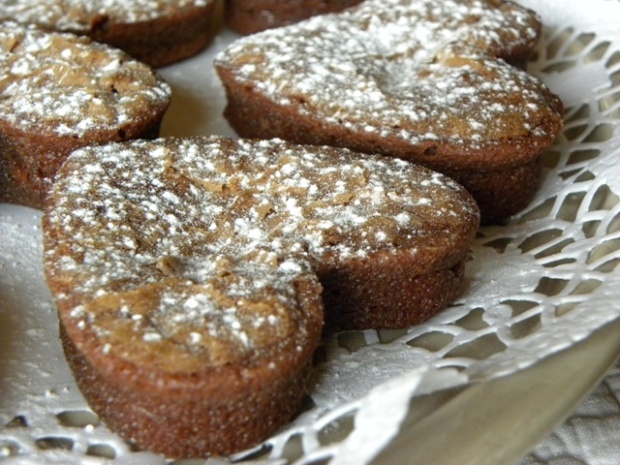 